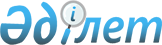 О внесении изменений в постановление акимата Северо-Казахстанской области от 04 сентября 2015 года № 342 "Об утверждении регламентов государственных услуг в области недропользования"
					
			Утративший силу
			
			
		
					Постановление акимата Северо-Казахстанской области от 3 июля 2017 года № 267. Зарегистрировано Департаментом юстиции Северо-Казахстанской области 31 июля 2017 года № 4278. Утратило силу постановлением акимата Северо-Казахстанской области от 5 ноября 2019 года № 284
      Сноска. Утратило силу постановлением акимата Северо-Казахстанской области от 05.11.2019 № 284 (вводится в действие по истечении десяти календарных дней после дня его первого официального опубликования).
      В соответствии со статьей 26 Закона Республики Казахстан от 06 апреля 2016 года "О правовых актах" акимат Северо-Казахстанской области ПОСТАНОВЛЯЕТ:
      1. Внести в постановление акимата Северо-Казахстанской области "Об утверждении регламентов государственных услуг в области недропользования" от 04 сентября 2015 года № 342 (опубликован 21 октября 2015 года в информационно-правовой системе "Әділет", зарегистрирован в Реестре государственной регистрации нормативных правовых актов под № 3401) следующие изменения:
      1) в регламенте государственной услуги "Заключение, регистрация и хранение контрактов на строительство и (или) эксплуатацию подземных сооружений, не связанных с разведкой или добычей", утвержденным указанным постановлением, приложению 1 изложить в новой редакции согласно приложению 1 к настоящему постановлению;
      2) в регламенте государственной услуги "Заключение, регистрация и хранение контрактов на разведку или добычу общераспространенных полезных ископаемых", утвержденным указанным постановлением, приложение 1 изложить в новой редакции согласно приложению 2 к настоящему постановлению;
      3) в регламенте государственной услуги "Регистрация сервитутов на участки недр, предоставленных для проведения разведки и добычи общераспространенных полезных ископаемых, строительства и (или) эксплуатацию подземных сооружений, не связанных с разведкой или добычей", утвержденным указанным постановлением, приложение 1 изложить в новой редакции согласно приложению 3 к настоящему постановлению;
      4) в регламенте государственной услуги "Выдача заключения об отсутствии или малозначительности полезных ископаемых в недрах под участком предстоящей застройки", утвержденным указанным постановлением, приложение 1 изложить в новой редакции согласно приложению 4 к настоящему постановлению;
      5) в регламенте государственной услуги "Выдача разрешения на застройку площадей залегания полезных ископаемых, а также размещение в местах их залегания подземных сооружений", утвержденным указанным постановлением, приложение 1 изложить в новой редакции согласно приложению 5 к настоящему постановлению.
      2. Контроль за исполнением настоящего постановления возложить на коммунальное государственное учреждение "Управление индустриально-инновационного развития акимата Северо-Казахстанской области".
      3. Настоящее постановление вводится в действие по истечении десяти календарных дней после дня его первого официального опубликования. Наименование услугодателя Наименование услугодателя Наименование услугодателя Наименование услугодателя Наименование услугодателя
					© 2012. РГП на ПХВ «Институт законодательства и правовой информации Республики Казахстан» Министерства юстиции Республики Казахстан
				
      Аким 
Северо-Казахстанской области

К. Аксакалов
Приложение 1 к постановлению акимата Северо-Казахстанской области от 03 июля 2017 года № 267Приложение 1 к регламенту государственной услуги "Заключение, регистрация и хранение контрактов на строительство и (или) эксплуатацию подземных сооружений, не связанных с разведкой или добычей"
№
п/п
Местный исполнительный орган области
Режим работы
1
2
3
1
Коммунальное государственное учреждение "Управление индустриально-инновационного развития акимата Северо-Казахстанской области" город Петропавловск, улица Конституции Казахстана, 58
с понедельника по пятницу с 9-00 до 18-30 часов с перерывом на обед с 13-00 до 14-30 часов, кроме выходных и праздничных дней, согласно трудовому законодательству Республики Казахстан. Прием заявления и выдача результата оказания государственной услуги осуществляется с 9.00 часов до 17.30 часов с перерывом на обед с 13.00 часов до 14.30 часов.Приложение 2 постановлению акимата Северо-Казахстанской области от 03 июля 2017 года № 267Приложение 1 к регламенту государственной услуги "Заключение, регистрация и хранение контрактов на разведку или добычу общераспространенных полезных ископаемых"
№
п/п
Местный исполнительный орган области
Режим работы
1
2
3
1
Коммунальное государственное учреждение "Управление индустриально-инновационного развития акимата Северо-Казахстанской области" город Петропавловск, улица Конституции Казахстана, 58
с понедельника по пятницу с 9-00 до 18-30 часов с перерывом на обед с 13-00 до 14-30 часов, кроме выходных и праздничных дней, согласно трудовому законодательству Республики Казахстан. Прием заявления и выдача результата оказания государственной услуги осуществляется с 9.00 часов до 17.30 часов с перерывом на обед с 13.00 часов до 14.30 часов.Приложение 3 постановлению акимата Северо-Казахстанской области от 03 июля 2017 года № 267Приложение 1 к регламенту государственной услуги "Регистрация сервитутов на участки недр, предоставленных для проведения разведки и добычи общераспространенных полезных ископаемых, строительства и (или) эксплуатацию подземных сооружений, не связанных с разведкой или добычей"
№
п/п
Местный исполнительный орган области
Режим работы
1
2
3
1
Коммунальное государственное учреждение "Управление индустриально-инновационного развития акимата Северо-Казахстанской области" город Петропавловск, улица Конституции Казахстана, 58
с понедельника по пятницу с 9-00 до 18-30 часов с перерывом на обед с 13-00 до 14-30 часов, кроме выходных и праздничных дней, согласно трудовому законодательству Республики Казахстан. Прием заявления и выдача результата оказания государственной услуги осуществляется с 9.00 часов до 17.30 часов с перерывом на обед с 13.00 часов до 14.30 часов.Приложение 4 постановлению акимата Северо-Казахстанской области от 03 июля 2017 года № 267Приложение 1 к регламенту государственной услуги "Выдача заключения об отсутствии или малозначительности полезных ископаемых в недрах под участком предстоящей застройки"
№
п/п
Местный исполнительный орган области
Режим работы
1
2
3
1
Коммунальное государственное учреждение "Управление индустриально-инновационного развития акимата Северо-Казахстанской области" город Петропавловск, улица Конституции Казахстана, 58
с понедельника по пятницу с 9-00 до 18-30 часов с перерывом на обед с 13-00 до 14-30 часов, кроме выходных и праздничных дней, согласно трудовому законодательству Республики Казахстан. Прием заявления и выдача результата оказания государственной услуги осуществляется с 9.00 часов до 17.30 часов с перерывом на обед с 13.00 часов до 14.30 часов.Приложение 5 постановлению акимата Северо-Казахстанской области от 03 июля 2017 года № 267Приложение 1 к регламенту государственной услуги "Выдача разрешения на застройку площадей залегания полезных ископаемых, а также размещение в местах их залегания подземных сооружений"
№
п/п
Местный исполнительный орган области
Режим работы
1
2
3
1
Коммунальное государственное учреждение "Управление индустриально-инновационного развития акимата Северо-Казахстанской области"

город Петропавловск, улица Конституции Казахстана, 58
с понедельника по пятницу с 9-00 до 18-30 часов с перерывом на обед с 13-00 до 14-30 часов, кроме выходных и праздничных дней, согласно трудовому законодательству Республики Казахстан.

Прием заявления и выдача результата оказания государственной услуги осуществляется с 9.00 часов до 17.30 часов с перерывом на обед с 13.00 часов до 14.30 часов.